ПРЕСС-РЕЛИЗКадастровая палата по Красноярскому краю проведет горячую линию Кадастровая палата по Красноярскому краю уведомляет о проведении 23 марта 2018 года горячей линии на тему услуг Росреестра, предоставляемых в электронном виде. 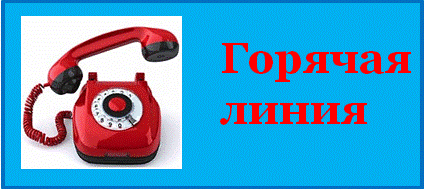 В ходе горячей линии сотрудники Кадастровой палаты ответят на вопросы, касающиеся государственного кадастрового учета и государственной регистрации прав, осуществляемых в электронном виде посредством официального сайта Росреестра. Заинтересованные лица смогут задать вопросы с 9:00 до 17:00 по телефону                         8 (391) 228-66-70 добавочный номер 2471.